22.06.2020 – kl. VI – matematykaPrzerabiamy lekcję – Graniastosłupy proste i ich pole powierzchni.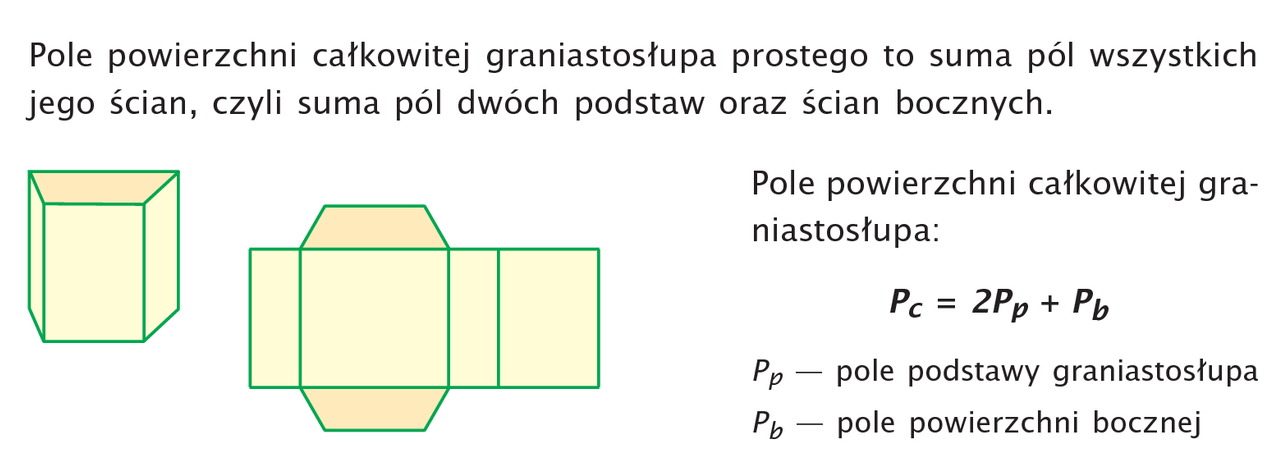 Pod poniższymi linkami znajdziesz filmiki instruktażowe, które będą pomocne 
w zrozumieniu tematu:https://www.youtube.com/watch?v=TDaAt1_hc6chttps://www.youtube.com/watch?v=STSkptNE4GYhttps://www.youtube.com/watch?v=4X4U8xkgZx0&t=8sW ćwiczeniach możesz wykonać zadania na str. 105 i na str. 107